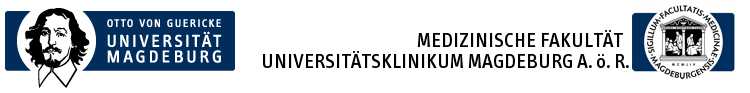 Einladung zur Jugend- und AuszubildendenversammlungLiebe Auszubildenden,wir, die Jugend- und Auszubildendenvertretung des Universitätsklinikums Magdeburg, laden euch recht herzlich zu unserer Jugend- und Auszubildendenversammlung ein.Wann: 		Dienstag den 27. Januar 2015 um 11:15-14 UhrWo:			Großer Hörsaal im Haus des Institutes für Pathologie (Haus 28)Der Besuch der JAV-Versammlung ist während der Ausbildungszeit (Arbeitszeit), ihr werdet für diesen Zeitraum freigestellt und somit ist der Besuch verpflichtend.(Haldesleben, Marienstift sind nur im Theorieturnus freigestellt)Wir freuen uns schon jetzt auf euch.Mit freundlichen GrüßenAnika Westerholz im Namen der gesamten JAVVorsitzende JAV 